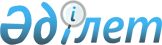 2011 - 2013 жылдарға арналған аудандық бюджет туралыТүпқараған аудандық мәслихатының 2010 жылғы 20 желтоқсандағы № 33/198 шешімі. Маңғыстау облысының Әділет департаментінде 2011 жылғы 13 қаңтарда № 11-6-128 тіркелді

      Қазақстан Республикасының 2008 жылғы 4 желтоқсандағы Бюджет кодексіне, Қазақстан Республикасының «Қазақстан Республикасындағы жергілікті мемлекеттік басқару және өзін-өзі басқару туралы» 2001 жылғы 23 қаңтардағы және «2011-2013 жылдарға арналған республикалық бюджет туралы» 2010 жылғы 29 қарашадағы № 357-IV Заңдарына және Маңғыстау облыстық мәслихатының «2011-2013 жылдарға арналған облыстық бюджет туралы» 2010 жылғы 13 желтоқсандағы № 29/331 шешіміне сәйкес (нормативтік құқықтық кесімдерді мемлекеттік тіркеу Тізілімінде № 2091 болып тіркелген), аудандық мәслихат ШЕШІМ ЕТТІ:



      1. 2011 - 2013 жылдарға арналған аудандық бюджет 1, 2 және 3 қосымшаларға сәйкес мынадай көлемде бекітілсін, оның ішінде 2011 жылға келесі көлемде:



      1) кірістер – 4 984 592 мың теңге, оның ішінде;

      салықтық түсімдер бойынша – 3 261 951 мың теңге;

      салықтық емес түсімдер бойынша – 6 819 мың теңге;

      негізгі капиталды сатудан түсетін түсімдер – 105 903 мың теңге;

      трансферттер түсімдері бойынша – 1 609 919 мың теңге;



      2) шығындар – 5 594 524 мың теңге;



      3) таза бюджеттік несиелендіру – 43 833 мың теңге, оның ішінде:

      бюджеттік кредиттер – 43 833 мың теңге;

      бюджеттік кредиттерді өтеу -0 теңге;



      4) қаржы активтерімен жасалатын операциялар бойынша сальдо - 0 теңге, оның ішінде:

      қаржы активтерін сатып алу -0 теңге;

      мемлекеттің қаржы активтерін сатудан түсетін түсімдер - 0 теңге;



      5) бюджет тапшылығы (профициті) - 653 765 мың теңге;



      6) бюджет тапшылығын қаржыландыру (профицитін пайдалану) – 653 765 мың теңге.

      Ескерту. 1-тармаққа өзгерту енгізілді - Түпқараған аудандық мәслихатының 2011.02.07 № 34/206 (2011.01.01 бастап қолданысқа енгізіледі); 2011.04.11 № 36/214 (2011.01.01 бастап қолданысқа енгізіледі); 2011.07.29 № 38/223 (2011.01.01 бастап қолданысқа енгізіледі); 2011.09.12 № 40/237 (2011.01.01 бастап қолданысқа енгізіледі); 2011.10.31 № 41/243 (2011.01.01 бастап қолданысқа енгізіледі); 2011.12.08 № 42/249 (2011.01.01 бастап қолданысқа енгізіледі) Шешімдерімен.



      2. 2011 жылға арналған аудан бюджетіне кірістерді бөлу нормативтері мынадай көлемде белгіленсін:



      1) Төлем көзінен ұсталатын кірістен алынатын жеке табыс салығы – 0 пайыз;



      2) Төлем көзінен ұсталмайтын кірістен алынатын жеке табыс салығы – 0 пайыз;



      3) Қызметін біржолғы талондар бойынша жүзеге асыратын жеке тұлғалардан алынатын жеке табыс салығы – 0 пайыз;



      4) Шетел азаматтарының кірістерінен төлем көзінен ұсталатын жеке табыс салығы – 0 пайыз;



      5) Әлеуметтік салық – 0 пайыз.

      Ескерту. 2-тармаққа өзгерту енгізілді - Түпқараған аудандық мәслихатының 2011.02.07 № 34/206 (2011.01.01 бастап қолданысқа енгізіледі); 2011.04.11 № 36/214 (2011.01.01 бастап қолданысқа енгізіледі); 2011.07.29 № 38/223 (2011.01.01 бастап қолданысқа енгізіледі); 2011.10.31 № 41/243 (2011.01.01 бастап қолданысқа енгізіледі); 2011.12.08 № 42/249 (2011.01.01 бастап қолданысқа енгізіледі) Шешімдерімен.



      3. 2011 жылға арналған аудандық бюджеттен облыстық бюджетке 1 547 218 мың теңге сомасында бюджеттік алымдар белгіленсін.



      3-1. 2011 жылға арналған аудандық бюджетте бөлу және (немесе) пайдалану тәртібі аудан әкімдігінің қаулысы негізінде айқындалатын ағымдағы нысаналы трансферттер көзделгені ескерілсін:

      мектепке дейінгі білім беру ұйымдарында мемлекеттік білім беру тапсырысын іске асыруға;

      негізгі орта және жалпы орта білім беретін мемлекеттік мекемелеріндегі физика, химия, биология кабинеттерін оқу жабдығымен жарақтандыруға;

      бастауыш, негізгі орта және жалпы орта білім беретін мемлекеттік мекемелерде лингафондық және мультимедиалық кабинеттер құруға;

      үйде оқитын мүгедек балаларды жабдықтармен, бағдарламалық қамтыммен қамтамасыз етуге;

      жетім сәбиді (жетім балаларды) және ата-анасының қамқорлығынсыз қалған сәбиді (балаларды) асырап бағу үшін қамқоршыларға (қорғаншыларға) ай сайын ақша қаражаттарын төлеуге;

      эпизоотияға қарсы шараларды жүргізуге;

      ауылдық елді мекендердің әлеуметтік саласының мамандарын әлеуметтік қолдау шараларын іске асыруға;

      «Бизнестің жол картасы -2020» бағдарламасы шеңберінде жеке кәсіпкерлікті қолдауға;

      мектеп мұғалімдері мен мектепке дейінгі ұйымдарының тәрбиешілеріне біліктілік санаттарына қосымша төлем ақының өсіміне;

      жұмыспен қамту - 2020 бағдарламасы аясында еңбек ақыны ішінара субсидиялауға;

      жұмыспен қамту - 2020 бағдарламасы аясында жұмыспен қамту орталықтарының қызметін камтамасыз етуге.

      Ескерту. 3-1-тармақпен толықтырылды - Түпқараған аудандық мәслихатының 2011.02.07 № 34/206 (2011.01.01 бастап қолданысқа енгізіледі) Шешімімен; өзгерту енгізілді - Түпқараған аудандық мәслихатының 2011.04.11 № 36/214 (2011.01.01 бастап қолданысқа енгізіледі) Шешімімен.



      3-2. 2011 жылға арналған аудандық бюджетте бөлу және (немесе) пайдалану тәртібі аудан әкімдігінің қаулысы негізінде айқындалатын нысаналы даму трансферттері көзделгені ескерілсін:

      сумен жабдықтау объектілерін дамытуға;

      инженерлік – коммуникациялық инфрақұрылымды дамытуға, жайластыруға, тұрғын үй салуға немесе сатып алуға.

     Ескерту. 3-2-тармақпен толықтырылды - Түпқараған аудандық мәслихатының 2011.02.07 № 34/206 (2011.01.01 бастап қолданысқа енгізіледі) Шешімімен.



      3-3. 2011 жылға арналған аудандық бюджетте бөлу және (немесе) пайдалану тәртібі аудан әкімдігінің қаулысы негізінде айқындалатын бюджеттік кредиттер көзделгені ескерілсін:

      ауылдық елді мекендердің әлеуметтік саласының мамандарын әлеуметтік қолдау шараларын іске асыруға.

      Ескерту. 3-3-тармақпен толықтырылды - Түпқараған аудандық мәслихатының 2011.02.07 № 34/206 (2011.01.01 бастап қолданысқа енгізіледі) Шешімімен.

      3-4. 2011 жылға арналған аудандық бюджетте аудан әкімінің қаулысы негізінде айқындалатын облыстық бюджеттен ағымдағы нысаналы трансферттер көзделгені ескерілсін:

      жалпы білім беретін мектеп түлектерінің Қазақстан Республикасының мемлекеттік жоғары оқу орындарындағы оқу ақысын төлеу үшін әлеуметтік көмек төлеуге.

      Ескерту. 3-4-тармақпен толықтырылды - Түпқараған аудандық мәслихатының 2011.09.12 № 40/237 (2011.01.01 бастап қолданысқа енгізіледі) Шешімімен.



      4.Құқық берілсін:

      Азаматтардың әлеуметтік қорғалатын жекелеген санаттарына әлеуметтік көмектер төмендегідей мөлшерде белгілеуге:



      1) мүгедектігіне байланысты мемлекеттік әлеуметтік жәрдемақы алушыларға әлеуметтік көмек - ай сайын 1 айлық есептік көрсеткіш мөлшерінде;



      2) асыраушысынан айырылу жағдайына байланысты мемлекеттік жәрдемақы алушылардың балаларына әлеуметтік көмек – ай сайын 1 айлық есептік көрсеткіш мөлшерінде;



      3)Тұрғын үй көмегі:

      Қазақстан Республикасы Үкіметінің № 2314 30.12.2009 жылғы «Тұрғын үй көмегін көрсету ережесін бекіту туралы» қаулысына сәйкес, мемлекеттік әлеуметтік жәрдемақы ай сайын есептеу жолымен;



      4) Үйден оқып және тәрбиеленетін бала кезден мүгедек балаларға әлеуметтік көмек - ай сайын 5 айлық есептік көрсеткіш мөлшерінде;



      5) Қазақстан Республикасының мемлекеттік мерекелері мен атаулы күндері құрметіне әлеуметтік көмек: 

      9 Мамыр -Жеңіс Күні мерекесі құрметіне:

      Ұлы Отан соғысының қатысушылары мен мүгедектеріне – 100 000 теңге;

      жеңілдіктер мен кепілдіктері жағынан Ұлы Отан соғысының мүгедектеріне теңестірілген адамдарға оның ішінде Ауғанстанда әскери міндетін өтеу кезінде ауруға шалдығу салдарынан мүгедек болған әскери қызметшілерге, Чернобыль АЭС-індегі апаттың салдарынан мүгедек болған адамдарға - 60 000 мың теңге;

      жеңілдіктер мен кепілдіктері жағынан Ұлы Отан соғысының қатысушыларына теңестірілген адамдарға оның ішінде Чернобыль АЭС-індегі апаттың зардаптарын жоюға қатысқан адамдарға, бұрынғы КСР Одағы үкімет органдарының шешімдеріне сәйкес ұрыс қимылдары жүріп жатқан кезде Ауғанстанға жіберілген әскери міндеттілерге - 50 000 теңге;

      Ұлы Отан соғысы ардагерлерінің қайта тұрмыс құрмаған жесірлеріне -40 000 теңге;

      Ұлы Отан соғысы жылдары жанқиярлық еңбегі мен мінсіз әскери қызметі үшін орден, медальдарімен марапатталған адамдарға - 10000 теңге, тылдағы жанқиярлық еңбегі үшін - 10000 теңге;

      Ұлы Отан соғысының қатысушыларына теңестірілгендердің басқа да санаттарына (Ұлы Отан соғысы ардагерлерінің қайта тұрмыс құрмаған жесірлерінен басқа)- 10 000 теңге;

      Конституция Күні мерекесі құрметіне:

      Асыраушысынан айырылу жағдайына байланысты мемлекеттік арнаулы жәрдемақы алушылардың балаларына - 2 айлық есептік көрсеткіш мөлшерінде;

      Облыстық дәрежедегі дербес зейнеткерлерге - 36 айлық есептік көрсеткіш мөлшерінде;

      Дүниежүзілік қарттар Күніне:

      70 жастан асқан жалғызілікті зейнеткерлерге -2 айлық есептік көрсеткіш мөлшерінде;

      Дүниежүзілік мүгедектер Күніне:

      Барлық топтағы мүгедектер мен 16 жасқа дейінгі мүгедек балаларға -2 айлық есептік көрсеткіш мөлшерінде;

      Аудан мен қаланың Құрметті азаматтарына - 10 айлық есептік көрсеткіш мөлшерінде.



      6) Жоғары оқу орындарында оқитын, облыс әкімінің гранты негізінде білім алушы халықтың әлеуметтік тұрғыдан осал топтарына жататын студенттерге – жылдық оқу ақысын және ай сайынғы стипендиясын төлеуге әлеуметтік көмек;



      7) Азаматтардың өтініш-арыздары бойынша берілетін біржолғы материалдық көмек - жергілікті атқарушы органдардың шешімі негізінде мұқтаждығына қарай;



      8) Ауылдық елді мекендерде тұратын және жұмыс жасайтын мемлекеттік білім беру ұйымдарының қызметкерлеріне, мемлекеттік денсаулық сақтау ұйымдарының медициналық және фармацевтика қызметкерлеріне, мемлекеттік қамсыздандыру ұйымдарының қызметкерлеріне, мемлекеттік мәдениет және спорт ұйымдарының қызметкерлеріне коммуналдық қызметтерді өтеуге және отын сатып алуға бір жолғы материалдық көмек- 12 100 теңге көлемінде.

      Ескерту. 4-тармаққа өзгерту енгізілді - Түпқараған аудандық мәслихатының 2011.04.11 № 36/214 (2011.01.01 бастап қолданысқа енгізіледі) Шешімімен.



      5. Ауылдық (селолық) жерлерде және кенттерде жұмыс жасайтын мемлекеттік білім беру ұйымдарының педагог қызметкерлеріне, мемлекеттік денсаулық сақтау ұйымдарының медицина және фармацевтика қызметкерлеріне, әлеуметтік қамтамасыз ету мемлекеттік ұйымдарының қызметкерлеріне, мәдениет және спорт мемлекеттік ұйымдарының қызметкерлеріне 25% жоғары жалақы (тарифтік мөлшерлеме) белгіленсін. 



      6. алынып тасталды - Түпқараған аудандық мәслихатының 2011.12.08 № 42/249 (2011.01.01 бастап қолданысқа енгізіледі) Шешімімен.



      7. 4-қосымшаға сәйкес бюджеттік инвестициялық жобаларды (бағдарламаларды) іске асыруға бағытталған аудандық бюджеттің даму бағдарламасының тізбесі бекітілсін.



      8. 5-қосымшаға сәйкес 2011 жылға арналған аудандық бюджеттің атқарылу барысында секвестрге жатпайтын бюджеттік бағдарламалар тізбесі бекітілсін.



      9. 6-қосымшаға сәйкес 2011 жылға арналған аудандық бюджетте кенттің, ауылдың (селоның), ауылдық (селолық) округтің бюджеттік бағдарламалар тізбесі бекітілсін.



      10. Осы шешім 2011 жылдың 1 қаңтарынан бастап қолданысқа енгізіледі.      Сессия төрағасы:                           Г.Қанжан      Аудандық мәслихат хатшысы:                 А.Досанов      «КЕЛІСІЛДІ»

      «Түпқараған аудандық экономика

      және қаржы бөлімі» мемлекеттік

      мекемесінің бастығы:

      С. Қани

      20 желтоқсан 2010 жыл

Аудандық мәслихаттың 2011 жылғы

7 ақпандағы № 34/206 шешіміне

1-қосымша      Ескерту. 1-қосымша жаңа редакцияда - Түпқараған аудандық мәслихатының 2011.09.12 № 40/237 (2011.01.01 бастап қолданысқа енгізіледі) 2011.12.08 № 42/249 (2011.01.01 бастап қолданысқа енгізіледі) Шешімдерімен. 2011 жылға арналған аудандық бюджет

Аудандық мәслихаттың 2010 жылғы

20 желтоқсандағы № 33/198 шешіміне

2-қосымша 2012 жылға арналған аудандық бюджет

Аудандық мәслихаттың 2010 жылғы

20 желтоқсандағы № 33/198 шешіміне

3-қосымша 2013 жылға арналған аудандық бюджет

Аудандық мәслихаттың 2010 жылғы

20 желтоқсандағы № 33/198 шешіміне

4-қосымша 2011 жылға арналған бюджеттік инвестициялық жобаларды (бағдарламаларды) іске асыруға бағытталған аудандыө бюджеттің даму бағдарламасының тізбесі

Аудандық мәслихаттың 2010 жылғы

20 желтоқсандағы № 33/198 шешіміне

5-қосымша 2011 ЖЫЛҒА АРНАЛҒАН АУДАНДЫҚ БЮДЖЕТТІҢ ОРЫНДАЛУ БАРЫСЫНДА СЕКВЕСТРГЕ ЖАТПАЙТЫН БЮДЖЕТТІК БАҒДАРЛАМАЛАР ТІЗБЕСІ

Аудандық мәслихаттың 2010 жылғы

20 желтоқсандағы № 33/198 шешіміне

6-қосымша 2011 жылға арналған аудандық бюджетте кенттің, ауылдың (селоның) ауылдық (селолық) округтің бюджеттік бағдарламалар тізбесі
					© 2012. Қазақстан Республикасы Әділет министрлігінің «Қазақстан Республикасының Заңнама және құқықтық ақпарат институты» ШЖҚ РМК
				СанатыСыныбыІшкі сыныбыАтауыНақтыланған бюджет1. КIРIСТЕР
1Салықтық түсiмдер32619511Табыс салығы02Жеке табыс салығы03Әлеуметтiк салық01Әлеуметтiк салық04Меншiкке салынатын салықтар31497421Мүлiкке салынатын салықтар30754253Жер салығы507554Көлiк кұралдарына салынатын салық233725Бiрыңғай жер салығы1905Тауарларға, жұмыстарға және қызметтерге салынатын iшкi салықтар1071992Акциздер37153Табиғи және басқа ресурстарды пайдаланғаны үшiн түсетiн түсiмдер993944Кәсiпкерлiк және кәсiби қызметтi жүргiзгенi үшiн алынатын алымдар40905Ойын бизнесіне салық08Заңдық мәнді іс-әрекеттерді жасағаны және (немесе) оған уәкілеттігі бар мемлекеттік органдар немесе лауазымды адамдар құжаттар бергені үшін алынатын міндетті төлемдер50101Мемлекеттiк баж50102Салықтық емес түсiмдер68191Мемлекеттік меншіктен түсетін кірістер27321Мемлекеттік кәсіпорындардың таза кірісі бөлігінің түсімдері4365Мемлекет меншігіндегі мүлікті жалға беруден түсетін кірістер22962Мемлекеттік бюджеттен қаржыландырылатын мемлекеттік мекемелердің тауарларды (жұмыстарды,қызметтерді) өткізуінен түсетін түсімдер131Мемлекеттік бюджеттен қаржыландырылатын мемлекеттік мекемелердің тауарларды (жұмыстарды,қызметтерді) өткізуінен түсетін түсімдер134Мемлекеттік бюджеттен қаржыландырылатын, сондай-ақ Қазақстан Республикасы Ұлттық Банкінің бюджетінен (шығыстар сметасынан) ұсталатын және қаржыландырылатын мемлекеттік мекемелер салатын айыппұлдар, өсімпұлдар, санкциялар, өндіріп алулар31531Мұнай секторы ұйымдарынан түсетін түсімдерді қоспағанда, мемлекеттік бюджеттен қаржыландырылатын, сондай-ақ Қазақстан Республикасы Ұлттық Банкінің бюджетінен (шығыстар сметасынан) ұсталатын және қаржыландырылатын мемлекеттік мекемелер салатын айыппұлдар, өсімпұлдар, санкциялар, өндіріп алулар31536Басқа да салықтық емес түсiмдер9211Басқа да салықтық емес түсiмдер9213Негізгі капиталды сатудан түсетін түсімдер1059031Мемлекеттік мекемелерге бекітілген мемлекеттік мүлікті сату787932Жергілікті бюджетттен қаржыландырылатын мемлекеттік мекемелерге бекітілген мүлікті сатудан түскен түсімдер 3Азаматтарға пәтер сатудан түсетін түсімдер787933Жердi және материалдық емес активтердi сату271101Жердi сату271104Трансферттердің түсімдері16099192Мемлекеттiк басқарудың жоғары тұрған органдарынан түсетiн трансферттер16099192Облыстық бюджеттен түсетін трансферттер1609919Функционалдық топБюджет-тік бағдар-ламалар әкімшісіБағдар-ламаАтауыСомасы, мың теңге2. ШЫҒЫНДАР
55945241Жалпы сипаттағы мемлекеттiк қызметтер134262112Аудан (облыстық маңызы бар қала) мәслихатының аппараты15181001Аудан (облыстық маңызы бар қала) мәслихатының қызметiн қамтамасыз ету жөніндегі қызметтер14082002Ақпараттық жүйелер құру899003Мемлекеттік органдардың күрделі шығыстары200122Аудан (облыстық маңызы бар қала) әкiмінің аппараты44545001Аудан (облыстық маңызы бар қала) әкiмінің қызметiн қамтамасыз ету жөніндегі қызметтер38218002Ақпараттық жүйелер құру1628003Мемлекеттік органдардың күрделі шығыстары4699123Ақшұқыр ауылдық (селолық) округ әкімінің аппараты11000001Ақшұқыр ауылдық (селолық) округ әкімінің қызметін қамтамасыз ету жөніндегі қызметтер11000123Баутин кент, ауыл (село),ауылдық ( селолық) округ әкімінің аппараты9400001Баутин кенті (селолық) округ әкімінің қызметін қамтамасыз ету жөніндегі қызметтер9400123Қызылөзен ауылдық (селолық) округ әкімінің аппараты9015001Қызылөзен ауылдық (селолық) округ әкімінің қызметін қамтамасыз ету жөніндегі қызметтер9015123Таушық ауылдық ( селолық) округ әкімінің аппараты9016001Таушық ауылдық (селолық) округ әкімінің қызметін қамтамасыз ету жөніндегі қызметтер8946022Мемлекеттік органдардың күрделі шығыстары70123С. Шапағатов ауылдық ( селолық) округ әкімінің аппараты12613001С. Шапағатов ауылдық (селолық) округ әкімінің қызметін қамтамасыз ету жөніндегі қызметтер10477022Мемлекеттік органдардың күрделі шығыстары2136459Ауданның (облыстық маңызы бар қаланың ) экономика және қаржы бөлімі23492003Салық салу мақсатында мүлікті бағалауды жүргізу0011Коммуналдық меншікке түскен мүлікті есепке алу, сақтау, бағалау және сату1325001Экономикалық саясатты, қалыптастыру мен дамыту, мемлекеттік жоспарлау ауданның (облыстық маңызы бар қаланының) бюджеттік атқару және коммуналдық меншігін басқару саласындағы мемлекеттік саясатты іске асыру жөніндегі қызметтер21118002Ақпараттық жүйелер құру899015Мемлекеттік органдардың күрделі шығыстары1502Қорғаныс3953122Аудан (облыстық маңызы бар қала) әкiмінің аппараты3953005Жалпыға бірдей әскери міндетті атқару шеңберіндегі іс-шаралар39534Бiлiм беру1520022123Ақшұқыр ауылдық (селолық) округ әкімінің аппараты65021004Мектепке дейінгі тәрбие ұйымдарын қолдау64777025Мектеп мұғалімдеріне және мектепке дейінгі ұйымдардың тәрбиешілеріне біліктілік санаты үшін қосымша ақы көлемін ұлғайту244123Баутин кент, ауыл (село),ауылдық ( селолық) округ әкімінің аппараты36309004Мектепке дейінгі тәрбие ұйымдарын қолдау36274025Мектеп мұғалімдеріне және мектепке дейінгі ұйымдардың тәрбиешілеріне біліктілік санаты үшін қосымша ақы көлемін ұлғайту35123Таушық ауылдық ( селолық) округ әкімінің аппараты29098004Мектепке дейінгі тәрбие ұйымдарын қолдау28974025Мектеп мұғалімдеріне және мектепке дейінгі ұйымдардың тәрбиешілеріне біліктілік санаты үшін қосымша ақы көлемін ұлғайту124464Ауданның (облыстық маңызы бар қаланың) білім бөлімі109047009Мектепке дейінгі тәрбие ұйымдарының қызметін қамтамасыз ету109047123С.Шапағатов ауылдық (селолық) округ әкімінің аппараты2770005Ауылдық (селолық) жерлерде балаларды мектепке дейін тегін алып баруды және кері алып келуді ұйымдастыру2770123Баутин кент, ауыл (село),ауылдық ( селолық) округ әкімінің аппараты3000005Ауылдық (селолық) жерлерде балаларды мектепке дейін тегін алып баруды және кері алып келуді ұйымдастыру3000464Ауданның (облыстық маңызы бар қаланың) білім бөлімі987678003Жалпы бiлiм беру766302006Балаларға қосымша білім беру173137001Жергілікті деңгейде білім беру саласындағы мемлекеттік саясатты іске асыру жөніндегі қызметтер13878002Ақпараттық жүйелер құру899012Мемлекеттік органдардың күрделі шығыстары195005Ауданның (облыстық маңызы бар қаланың) мемлекеттік білім беру мекемелер үшін оқулықтар мен оқу-әдiстемелiк кешендерді сатып алу және жеткізу20692007Аудандық (қалалық) ауқымдағы мектеп олимпиадаларын және мектептен тыс іс-шараларды өткiзу1879015Жетім баланы (жетім балаларды) және ата -аналарының қамқорынсыз қалған баланы (балаларды) күтіп ұстауға асыраушыларына ай сайынғы ақшалай қаражат төлемдері3024020Үйде оқытылатын мүгедек балаларды жабдықпен, бағдарламалық қамтыммен қамтамасыз ету2077021Мектеп мұғалімдеріне және мектепке дейінгі ұйымдардың тәрбиешілеріне біліктілік санаты үшін қосымша ақы көлемін ұлғайту5595466Ауданның (облыстық маңызы бар қаланың) сәулет,қала құрылысы және құрылыс бөлімі287099037Білім беру объектілерін салу және реконструкциялау2870996Әлеуметтiк көмек және әлеуметтiк қамсыздандыру109002123Ақшұқыр ауылдық ( селолық) округ әкімінің аппараты1730003Мұқтаж азаматтарға үйінде әлеуметтік көмек көрсету1730123С.Шапағатов ауылдық ( селолық) округ әкімінің аппараты553003Мұқтаж азаматтарға үйінде әлеуметтік көмек көрсету553123Баутин кент, ауыл (село), ауылдық ( селолық) округ әкімінің аппараты3154003Мұқтаж азаматтарға үйінде әлеуметтік көмек көрсету3154123Қызылөзен ауылдық ( селолық) округ әкімінің аппараты606003Мұқтаж азаматтарға үйінде әлеуметтік көмек көрсету606123Таушық ауылдық ( селолық) округ әкімінің аппараты631003Мұқтаж азаматтарға үйінде әлеуметтік көмек көрсету631451Ауданның (облыстық маңызы бар қаланың ) жұмыспен қамту және әлеуметтік бағдарламалар бөлімі86736002Еңбекпен қамту бағдарламасы18287004Ауылдық жерлерде тұратын денсаулық сақтау, білім беру, әлеуметтік қамтамасыз ету, мәдениет және спорт мамандарына отын сатып алуға Қазақстан Республикасының заңнамасына сәйкес әлеуметтік көмек көрсету6576005Мемлекеттік атаулы әлеуметтік көмек3800006Тұрғын үй көмегі2792007Жергілікті өкілетті органдардың шешімі бойынша мұқтаж азаматтардың жекелеген топтарына әлеуметтік көмек45504010Үйден тәрбиеленіп оқытылатын мүгедек балаларды материалдық қамтамасыз ету636014Мұқтаж азаматтарға үйде әлеуметтiк көмек көрсету91801618 жасқа дейінгі балаларға мемлекеттік жәрдемақылар1491017Мүгедектерді оңалту жеке бағдарламасына сәйкес, мұқтаж мүгедектерді міндетті гигиеналық құралдармен қамтамасыз етуге және ымдау тілі мамандарының, жеке көмекшілердің қызмет көрсету880023Жұмыспен қамту орталықтарының қызметін қамтамасыз ету5852451Ауданның (облыстық маңызы бар қаланың ) жұмыспен қамту және әлеуметтік бағдарламалар бөлімі15592001Жергілікті деңгейде халық үшін әлеуметтік бағдарламаларды жұмыспен қамтуды қамтамасыз етуді іске асыру саласындағы мемлекеттік саясатты іске асыру жөніндегі қызметтер13986011Жәрдемақыларды және басқа да әлеуметтік төлемдерді есептеу, төлеу мен жеткізу бойынша қызметтерге ақы төлеу557012Ақпараттық жүйелер құру899021Мемлекеттік органдардың күрделі шығыстары1507Тұрғын үй-коммуналдық шаруашылық1621986466Ауданның (облыстық маңызы бар қаланың ) сәулет, қала құрылысы және құрылыс бөлімі1504575003Мемлекеттік коммуналдық тұрғын үй қорының тұрғын үй құрылысы323950004Инженерлік коммуниациялық инфрақұрылымды дамыту және жайластыру443536005Коммуналдық шаруашылығын дамыту35800006Сумен жабдықтау жүйесін дамыту505096014Өңірлік жұмыспен қамту және кадрларды қайта даярлау стратегиясын іске асыру шеңберінде инженерлік коммуникациялық инфрақұрылымды дамыту196193123Ақшұқыр ауылдық ( селолық) округ әкімінің аппараты15163008Елді мекендерде көшелерді жарықтандыру9941009Елді мекендердің санитариясын қамтамасыз ету1596011Елді мекендерді абаттандыру мен көгалдандыру3626123С.Шапағатов ауылдық ( селолық) округ әкімінің аппараты8302008Елді мекендерде көшелерді жарықтандыру5400009Елді мекендердің санитариясын қамтамасыз ету1125011Елді мекендерді абаттандыру мен көгалдандыру1777123Таушық ауылдық ( селолық) округ әкімінің аппараты3900008Елді мекендерде көшелерді жарықтандыру1200009Елді мекендердің санитариясын қамтамасыз ету1400011Елді мекендерді абаттандыру мен көгалдандыру1300458Ауданның (облыстық маңызы бар қаланың ) тұрғын үй-коммуналдық шаруашылығы, жолаушылар көлігі және автомобиль жолдары бөлімі59900015Елдi мекендердегі көшелердi жарықтандыру28300016Елдi мекендердiң санитариясын қамтамасыз ету22586018Елдi мекендердi абаттандыру және көгалдандыру9014466Ауданның (облыстық маңызы бар қаланың ) сәулет, қала құрылысы және құрылыс бөлімі30146007Қаланы және елді мекендерді көркейтуді дамыту301468Мәдениет, спорт, туризм және ақпараттық кеңістiк101060123Ақшұқыр ауылдық (селолық) округ әкімінің аппараты9500006Жергілікті деңгейде мәдени-демалыс жұмыстарын қолдау9500123Қызылөзен ауылдық (селолық) округ әкімінің аппараты7560006Жергілікті деңгейде мәдени-демалыс жұмыстарын қолдау7560123Таушық ауылдық ( селолық) округ әкімінің аппараты5500006Жергілікті деңгейде мәдени-демалыс жұмыстарын қолдау5500457Ауданның (облыстық маңызы бар қаланың ) мәдениет, тілдерді дамыту, дене шынықтыру және спорт бөлімі33810003Мәдени-демалыс жұмысын қолдау28407008Ұлттық және бұқаралық спорт түрлерін дамыту161009Аудандық (облыстық маңызы бар қалалық) деңгейде спорттық жарыстар өткiзу2264010Әртүрлi спорт түрлерi бойынша аудан (облыстық маңызы бар қала) құрама командаларының мүшелерiн дайындау және олардың облыстық спорт жарыстарына қатысуы2978456Ауданның (облыстық маңызы бар қаланың ) ішкі саясат бөлімі6542002Газеттер мен журналдар арқылы мемлекеттік ақпараттық саясат жүргізу жөніндегі қызметтер4942005Телерадио хабарларын тарату арқылы мемлекеттік ақпараттық саясатты жүргізу жөніндегі қызметтер1600457Ауданның (облыстық маңызы бар қаланың ) мәдениет, тілдерді дамыту, дене шынықтыру және спорт бөлімі17739006Аудандық (қалалық) кiтапханалардың жұмыс iстеуi17739456Ауданның (облыстық маңызы бар қаланың ) ішкі саясат бөлімі9975001Жергілікті деңгейде аппарат, мемлекеттілікті нығайту және азаматтардың әлеуметтік сенімділігін қалыптастыру саласындағы мемлекеттік саясатты іске асыру жөніндегі қызметтер8898004Ақпараттық жүйелер құру899006Мемлекеттік органдардың күрделі шығыстары178457Ауданның (облыстық маңызы бар қаланың ) мәдениет, тілдерді дамыту, дене шынықтыру және спорт бөлімі10434001Жергілікті деңгей мәдениет, тілдерді дамыту, дене шынықтыру және спорт саласындағы мемлекеттік саясатты іске асыру жөніндегі қызметтер9406002Ақпараттық жүйелер құру899014Мемлекеттік органдардың күрделі шығыстары12910Ауыл, су, орман, балық шаруашылығы, ерекше қорғалатын табиғи аумақтар, қоршаған ортаны және жануарлар дүниесін қорғау, жер қатынастары432935459Ауданның (облыстық маңызы бар қаланың) экономика және қаржы бөлімі5639018Ауылдық елді мекендердің әлеуметтік саласының мамандарын әлеуметтік қолдау шараларын іске асыру үшін бюджеттік кредиттер099Республикалық бюджеттен берілетін нысаналы трансферттер есебінен ауылдық елді мекендер саласының мамандарын әлеуметтік қолдау шараларын іске асыру5639474Ауданның (облыстық маңызы бар қаланың) ауыл шаруашылығы және ветеринария бөлімі8760001Жергілікті деңгейде ветеринария саласындағы мемлекеттік саясатты іске асыру жөніндегі қызметтер7712002Ақпараттық жүйелер құру899003Мемлекеттік органдардың күрделі шығыстары149466Ауданның (облыстық маңызы бар қаланың) сәулет,қала құрылысы және құрылыс бөлімі398788012Сумен жабдықтау жүйесін дамыту398788463Ауданның (облыстық маңызы бар қаланың ) жер қатынастары бөлімі8930001Аудан (облыстық маңызы бар қаланың ) аумағындаға жер қатынастарын реттеу саласындағы мемлекеттік саясатты іске асыру жөніндегі қызметтер7831005Ақпараттық жүйелер құру899007Мемлекеттік органдардың күрделі шығыстары200474Ауданның (облыстық маңызы бар қаланың) ауыл шаруашылығы және ветеринария бөлімі10818013Эпизоотияға қарсы шаралар1081811Өнеркәсіп, сәулет, қала құрылысы және құрылыс қызметі11293466Ауданның (облыстық маңызы бар қаланың) сәулет,қала құрылысы және құрылыс бөлімі11293001Құрылыс, облыс қалаларының, аудандарының және елді мекендердің сәулеттік бейнесін жақсарту саласындағы мемлекеттік саясатты іске асыру және ауданның (областық маңызы бар қаланың) аумағын оңтайлы және тиімді қала құрылыстық игеруді қамтамасыз ету жөніндегі қызметтер10394002Ақпараттық жүйелер құру89912Көлiк және коммуникация78149458Ауданның тұрғын үй-коммуналдық шаруашылық, жолаушылар көлігі және автомобиль жолдары бөлімі78149022Көлік инфрақұрылымын дамыту1900023Автомобиль жолдарының жұмыс істеуін қамтамасыз ету16249009Өңірлік жұмыспен қамту және кадрларды қайта даярлау стратегиясын іске асыру шеңберінде аудандық маңызы бар автомобиль жолдарын қала және елді-мекендер көшелерін салу және қайта құру қалалардың және елді-мекендердің көшелері өткізу6000013Басқалар31355469Ауданның (облыстық маңызы бар қаланың ) кәсіпкерлік бөлімі11776001Жергілікіті деңгейде кәсіпкерлікпен өнеркәсіпті дамыту саласындағы мемлекеттік саясатты іске асыру жөніндегі қызметтер7432002Ақпараттық жүйелер құру899003Кәсіпкерлік қызметті қолдау3245004Мемлекеттік органдардың күрделі шығыстары200451Ауданның (облыстық маңызы бар қаланың ) жұмыспен қамту және әлеуметтік бағдарламалар бөлімі6240022«Бизнестің жол картасы - 2020» бағдарламасы шеңберінде жеке кәсіпкерлікті қолдау6240458Ауданның (облыстық маңызы бар қаланың) тұрғын үй-коммуналдық шаруашылығы, жолаушылар көлігі және автомобиль жолдары бөлімі13339001Жергілікті деңгейде тұрғын үй-коммуналдық шаруашылығы, жолаушылар көлігі және автомобиль жолдары саласындағы мемлекеттік саясатты іске асыру жөніндегі қызметтер12147013Мемлекеттік органдардың күрделі шығыстары293020Ақпараттық жүйелер құру899459Ауданның (облыстық маңызы бар қала) экономика және қаржы бөлімі0008Жергілікті бюджеттік инвестициялық жобалардың және концессиялық жобалардың техникалық-экономикалық негіздемелерін әзірлеу және оған сараптама жүргізу0012Ауданның (облыстық маңызы бар қаланың) жергілікті атқарушы органының резерві 015Трансферттер1550507459Ауданның (облыстық маңызы бар қаланың) экономика және қаржы бөлімі1550507006Нысаналы пайдаланылмаған (толық пайдаланылмаған) трансферттерді қайтару 3289007Бюджеттік алулар15472183. ТАЗА БЮДЖЕТТІК КРЕДИТ БЕРУ43833Бюджеттік кредиттер4383310Ауыл, су, орман, балық шаруашылығы, ерекше қорғалатын табиғи аумақтар, қоршаған ортаны және жануарлар дүниесін қорғау, жер қатынастары43833459Ауданның (облыстық маңызы бар қаланың) экономика және қаржы бөлімі43833018Ауылдық елді мекендердің әлеуметтік саласының мамандарын әлеуметтік қолдау шараларын іске асыру үшін бюджеттік кредиттер438334. ҚАРЖЫ АКТИВТЕРІМЕН ОПЕРАЦИЯЛАР БОЙЫНША САЛЬДО0Қаржы активтерін сатып алу 013Басқалар0459Ауданның (облыстық маңызы бар қаланың) экономика және қаржы бөлімі0014Заңды тұлғалардың жарғылық капиталын қалыптастыру немесе ұлғайту5. БЮДЖЕТ ТАПШЫЛЫҒЫ (ПРОФИЦИТ)-6537656. БЮДЖЕТ ТАПШЫЛЫҒЫН (ПРОФИЦИТІН ҚОЛДАНУ) ҚАРЖЫЛАНДЫРУ653765Сана-тыСыны-быІшкі сы-ны-быАтауыСомасы, мың теңге1. КIРIСТЕР39146971
Салықтық түсiмдер38114761
Табыс салығы4391102Жеке  табыс салығы4391103
Әлеуметтiк салық3129581Әлеуметтiк салық3129584
Меншiкке салынатын салықтар29401481Мүлiкке салынатын салықтар28487563Жер салығы732654Көлiк кұралдарына салынатын салық179095Бiрыңғай жер салығы2185
Тауарларға, жұмыстарға және қызметтерге салынатын iшкi салықтар1154602Акциздер35133Табиғи және басқа ресурстарды пайдаланғаны үшiн түсетiн түсiмдер1059084Кәсiпкерлiк және кәсiби қызметтi жүргiзгенi үшiн алынатын алымдар60275Ойын бизнесіне салық128
Заңдық мәнді іс-әрекеттерді жасағаны және (немесе)  оған уәкілеттігі бар мемлекеттік органдар немесе лауазымды адамдар құжаттар бергені үшін алынатын міндетті төлемдер38001Мемлекеттiк баж38002
Салықтық емес  түсiмдер146771
Мемлекеттік меншіктен түсетін кірістер36911Мемлекеттік кәсіпорындардың таза кірісі бөлігінің түсімдері12515Мемлекет меншігіндегі мүлікті жалға беруден түсетін кірістер24402
Мемлекеттік бюджеттен қаржыландырылатын  мемлекеттік мекемелердің тауарларды (жұмыстарды,қызметтерді)  өткізуінен түсетін түсімдер61Мемлекеттік бюджеттен қаржыландырылатын мемлекеттік мекемелердің тауарларды (жұмыстарды,қызметтерді)  өткізуінен түсетін түсімдер64
Мемлекеттік бюджеттен қаржыландырылатын, сондай-ақ Қазақстан Республикасы Ұлттық Банкінің бюджетінен (шығыстар сметасынан) ұсталатын және қаржыландырылатын мемлекеттік мекемелер салатын айыппұлдар, өсімпұлдар, санкциялар, өндіріп алулар59941Мұнай секторы ұйымдарынан түсетін түсімдерді қоспағанда, мемлекеттік бюджеттен қаржыландырылатын, сондай-ақ Қазақстан Республикасы Ұлттық Банкінің бюджетінен (шығыстар сметасынан) ұсталатын және қаржыландырылатын мемлекеттік мекемелер салатын айыппұлдар, өсімпұлдар, санкциялар, өндіріп алулар59946
Басқа да салықтық емес  түсiмдер49861Басқа да салықтық емес  түсiмдер49863
Негізгі капиталды сатудан түсетін түсімдер885441
Мемлекеттік мекемелерге  бекітілген мемлекеттік мүлікті сату19182Жергілікті бюджетттен қаржыландырылатын мемлекеттік мекемелерге бекітілген мүлікті сатудан түскен түсімдер3Азаматтарға пәтер сатудан түсетін  түсімдер 19183
Жердi  және  материалдық емес активтердi сату866261Жердi   сату866264
Трансферттердің  түсімдері02
Мемлекеттiк басқарудың жоғары тұрған органдарынан түсетiн трансферттер01Республикалық бюджеттен түсетiн трансферттер2Облыстық бюджеттен түсетін трансферттерФунк-цио-нал-дық топБюд-жеттік бағдар-лама-лар  әкім-шісіБағ-дар-ла-маАтауыСомасы, мың теңге2. ШЫҒЫНДАР
39146971
Жалпы сипаттағы мемлекеттiк  қызметтер134488112
Аудан (облыстық маңызы бар қала) мәслихатының аппараты15000001Аудан  (облыстық маңызы бар қала) мәслихатының  қызметiн қамтамасыз ету жөніндегі қызметтер 15000002Ақпараттық жүйелер құру122
Аудан (облыстық маңызы бар қала) әкiмінің аппараты 42470001Аудан (облыстық маңызы бар қала) әкiмінің  қызметiн қамтамасыз ету жөніндегі қызметтер42470002Ақпараттық жүйелер құру123
Ақшұқыр ауылдық (селолық) округ әкімінің аппараты12000001Ақшұқыр ауылдық (селолық) округ  әкімінің қызметін  қамтамасыз ету жөніндегі қызметтер12000123
Баутин кент, ауыл (село),ауылдық ( селолық) округ әкімінің аппараты11000001Баутин кенті (селолық) округ  әкімінің қызметін  қамтамасыз ету жөніндегі қызметтер11000123
Қызылөзен ауылдық (селолық) округ әкімінің аппараты9500001Қызылөзен ауылдық (селолық) округ  әкімінің қызметін  қамтамасыз ету жөніндегі қызметтер9500123
Таушық  ауылдық ( селолық) округ әкімінің аппараты9700001Таушық  ауылдық (селолық) округ  әкімінің қызметін  қамтамасыз ету жөніндегі қызметтер9700123
С. Шапағатов  ауылдық ( селолық) округ әкімінің аппараты11500001С. Шапағатов ауылдық (селолық) округ  әкімінің қызметін  қамтамасыз ету жөніндегі қызметтер11500002Ақпараттық жүйелер құру459
Ауданның (облыстық маңызы бар қаланың ) экономика және қаржы бөлімі23318011Коммуналдық меншікке түскен мүлікті есепке алу, сақтау, бағалау және сату500001Экономикалық саясатты, қалыптастыру мен дамыту, мемлекеттік жоспарлау ауданның (облыстық маңызы бар қаланының) бюджеттік атқару  және коммуналдық меншігін басқару саласындағы мемлекеттік саясатты іске асыру жөніндегі қызметтер22818002Ақпараттық жүйелер құру2
Қорғаныс 4136122
Аудан (облыстық маңызы бар қала) әкiмінің аппараты 4136005Жалпыға  бірдей  әскери міндетті атқару шеңберіндегі іс-шаралар41364
Бiлiм беру1152673464
Ауданның  (облыстық маңызы бар қаланың) білім  бөлімі76000009Мектепке дейінгі тәрбие  ұйымдарының қызметін қамтамасыз ету76000123
С.Шапағатов ауылдық (селолық) округ әкімінің аппараты3000005Ауылдық (селолық) жерлерде балаларды мектепке дейін тегін алып баруды және кері алып келуді ұйымдастыру3000123
Баутин кент, ауыл (село),ауылдық ( селолық) округ әкімінің аппараты4000005Ауылдық (селолық) жерлерде балаларды мектепке дейін тегін алып баруды және кері алып келуді ұйымдастыру4000003Жалпы бiлiм беру933075006Балаларға қосымша білім беру 12469464
Ауданның  (облыстық маңызы бар қаланың) білім  бөлімі7000001Жергілікті деңгейде білім беру саласындағы мемлекеттік саясатты іске асыру жөніндегі қызметтер7000002Ақпараттық жүйелер құру123
Ақшұқыр ауылдық (селолық) округ әкімінің аппараты34500004Мектепке дейінгі тәрбие  ұйымдарының қолдау34500123
Баутин кент, ауыл (село),ауылдық ( селолық) округ әкімінің аппараты37629004Мектепке дейінгі тәрбие  ұйымдарының қолдау37629123
Таушық  ауылдық ( селолық) округ әкімінің аппараты32000004Мектепке дейінгі тәрбие  ұйымдарының қолдау32000464
Ауданның  (облыстық маңызы бар қаланың) білім  бөлімі13000005Ауданның (облыстық маңызы бар қаланың) мемлекеттік білім беру мекемелер үшін оқулықтар мен оқу-әдiстемелiк кешендерді сатып алу және жеткізу10000007Аудандық (қалалық) ауқымдағы мектеп олимпиадаларын және мектептен тыс іс-шараларды өткiзу30006
Әлеуметтiк көмек және әлеуметтiк қамсыздандыру95167123
Ақшұқыр ауылдық ( селолық) округ әкімінің аппараты1600003Мұқтаж азаматтарға үйінде әлеуметтік көмек көрсету1600123
С.Шапағатов ауылдық ( селолық) округ әкімінің аппараты750003Мұқтаж азаматтарға үйінде әлеуметтік көмек көрсету750123
Баутин кент,ауыл (село),ауылдық ( селолық) округ әкімінің аппараты3500003Мұқтаж азаматтарға үйінде әлеуметтік көмек көрсету3500123
Қызылөзен ауылдық ( селолық) округ әкімінің аппараты750003Мұқтаж азаматтарға үйінде әлеуметтік көмек көрсету750123
Таушық  ауылдық ( селолық) округ әкімінің аппараты800003Мұқтаж азаматтарға үйінде әлеуметтік көмек көрсету800451
Ауданның  (облыстық маңызы бар қаланың ) жұмыспен қамту және әлеуметтік бағдарламалар бөлімі72067002Еңбекпен қамту бағдарламасы16400004Ауылдық жерлерде тұратын денсаулық сақтау, білім беру, әлеуметтік қамтамасыз ету, мәдениет және спорт мамандарына отын сатып алуға Қазақстан Республикасының заңнамасына сәйкес әлеуметтік көмек көрсету7000005Мемлекеттік атаулы әлеуметтік көмек 4500006Тұрғын үй көмегі11627007Жергілікті өкілетті органдардың шешімі бойынша мұқтаж азаматтардың жекелеген топтарына әлеуметтік көмек28000010Үйден тәрбиеленіп оқытылатын мүгедек балаларды материалдық қамтамасыз ету640014Мұқтаж азаматтарға үйде әлеуметтiк көмек көрсету120001618 жасқа дейінгі балаларға мемлекеттік жәрдемақылар1500017Мүгедектерді оңалту жеке бағдарламасына сәйкес, мұқтаж мүгедектерді міндетті гигиеналық құралдармен қамтамасыз етуге  және ымдау тілі мамандарының, жеке көмекшілердің қызмет көрсету1200451
Ауданның  (облыстық маңызы бар қаланың ) жұмыспен қамту және әлеуметтік бағдарламалар бөлімі15700001Жергілікті деңгейде халық үшін әлеуметтік бағдарламаларды жұмыспен қамтуды қамтамасыз етуді іске асыру саласындағы мемлекеттік саясатты іске асыру жөніндегі қызметтер15200002Ақпараттық жүйелер құру011Жәрдемақыларды және басқа да әлеуметтік төлемдерді есептеу, төлеу мен жеткізу бойынша қызметтерге ақы төлеу5007
Тұрғын үй-коммуналдық шаруашылық308051466
Ауданның   (облыстық маңызы бар қаланың ) сәулет, қала құрылысы және құрылыс  бөлімі245104004Инженерлік коммуниациялық  инфрақұрылымды дамыту және жайластыру245104123
Ақшұқыр ауылдық ( селолық) округ әкімінің аппараты21000008Елді мекендерде көшелерді жарықтандыру14000009Елді мекендердің санитариясын қамтамасыз ету2000011Елді мекендерді абаттандыру мен көгалдандыру5000123
Таушық ауылдық ( селолық) округ әкімінің аппараты4273008Елді мекендерде көшелерді жарықтандыру1573009Елді мекендердің санитариясын қамтамасыз ету1200011Елді мекендерді абаттандыру мен көгалдандыру1500458
Ауданның (облыстық маңызы бар қаланың ) тұрғын үй-коммуналдық шаруашылығы, жолаушылар көлігі және автомобиль жолдары бөлімі37674015Елдi мекендердегі көшелердi жарықтандыру10700016Елдi мекендердiң санитариясын қамтамасыз ету10700018Елдi мекендердi абаттандыру және көгалдандыру162748
Мәдениет, спорт, туризм және ақпараттық кеңістiк104694123
Ақшұқыр ауылдық (селолық) округ әкімінің аппараты11000006Жергілікті деңгейде мәдени-демалыс жұмыстарын қолдау11000123
Қызылөзен ауылдық (селолық) округ әкімінің аппараты8000006Жергілікті деңгейде мәдени-демалыс жұмыстарын қолдау8000123
Таушық  ауылдық ( селолық) округ әкімінің аппараты8000006Жергілікті деңгейде мәдени-демалыс жұмыстарын қолдау8000457
Ауданның  (облыстық маңызы бар қаланың ) мәдениет, тілдерді дамыту, дене шынықтыру  және спорт  бөлімі28000003Мәдени-демалыс жұмысын қолдау28000457
Ауданның  (облыстық маңызы бар қаланың ) мәдениет, тілдерді дамыту, дене шынықтыру  және спорт  бөлімі5484008Ұлттық және бұқаралық спорт түрлерін дамыту834009Аудандық (облыстық маңызы бар қалалық)  деңгейде спорттық жарыстар өткiзу1650010Әртүрлi спорт түрлерi бойынша аудан (облыстық маңызы бар қала)  құрама командаларының мүшелерiн дайындау және олардың облыстық спорт жарыстарына қатысуы3000456
Ауданның  (облыстық маңызы бар қаланың ) ішкі саясат бөлімі7500002Газеттер мен журналдар арқылы мемлекеттік ақпараттық саясат жүргізу жөніндегі қызметтер5500005Телерадио хабарларын тарату  арқылы мемлекеттік ақпараттық саясатты жүргізу жөніндегі қызметтер2000457
Ауданның  (облыстық маңызы бар қаланың ) мәдениет, тілдерді дамыту, дене шынықтыру  және спорт  бөлімі18390006Аудандық (қалалық) кiтапханалардың жұмыс iстеуi18390456
Ауданның  (облыстық маңызы бар қаланың ) ішкі саясат бөлімі7000001Жергілікті деңгейде аппарат, мемлекеттілікті нығайту және азаматтардың әлеуметтік сенімділігін қалыптастыруда мемлекеттік саясатты іске асыру жөніндегі қызметтер7000015Мемлекеттік органдарды материалдық-техникалық жарықтандыру457
Ауданның  (облыстық маңызы бар қаланың ) мәдениет, тілдерді дамыту, дене шынықтыру  және спорт  бөлімі11320001Жергілікті деңгей мәдениет, тілдерді дамыту, дене шынықтыру және спорт саласындағы мемлекеттік саясатты іске асыру жөніндегі қызметтер10820015Мемлекеттік органдарды материалдық-техникалық жарықтандыру50010
Ауыл, су, орман, балық шаруашылығы, ерекше қорғалатын табиғи аумақтар, қоршаған ортаны және жануарлар дүниесін қорғау, жер қатынастары16301474
Ауданның (облыстық маңызы бар қаланың) ауыл шаруашылығы және ветеринария бөлімі8100001Жергілікті деңгейде  ветеринария саласындағы  мемлекеттік саясатты  іске асыру  жөніндегі қызметтер8100002Ақпараттық жүйелер құру463
Ауданның  (облыстық маңызы бар қаланың ) жер қатынастары бөлімі8201001Аудан (облыстық маңызы бар қаланың ) аумағындаға жер қатынастарын реттеу саласындағы мемлекеттік саясатты іске асыру жөніндегі қызметтер8201002Ақпараттық жүйелер құру11
Өнеркәсіп, сәулет, қала құрылысы және құрылыс қызметі10846466
Ауданның  (облыстық маңызы бар қаланың) сәулет,қала құрылысы  және  құрылыс бөлімі10846001Құрылыс , облыс қалаларының, аудандарының  және елді мекендердің сәулеттік бейнесін жақсарту саласындағы мемлекеттік саясатты  іске асыру  және ауданның (областық маңызы бар қаланың) аумағын оңтайлы және тиімді қала құрылыстық игеруді  қамтамасыз ету жөніндегі қызметтер 10846002Ақпараттық жүйелер құру12
Көлiк және коммуникация17386458
Ауданның тұрғын үй-коммуналдық шаруашылық, жолаушылар көлігі және автомобиль жолдары бөлімі17386023Автомобиль жолдарының жұмыс істеуін қамтамасыз ету1738613
Басқалар35389469
Ауданның (облыстық маңызы бар қаланың ) кәсіпкерлік  бөлімі18500001Жергілікіті деңгейде кәсіпкерлікпен өнеркәсіпті дамыту саласындағы мемлекеттік саясатты іске асыру жөніндегі қызметтер8500002Ақпараттық жүйелер құру003Кәсіпкерлік қызметті қолдау10000458
Ауданның (облыстық маңызы бар қаланың) тұрғын үй-коммуналдық шаруашылығы, жолаушылар көлігі және автомобиль жолдары бөлімі8889001Жергілікіті деңгейде тұрғын үй-коммуналдық шаруашылығы , жолаушылар көлігі және автомобиль жолдары саласындағы мемлекеттік саясатты іске асыру жөніндегі қызметтер 8889002Ақпараттық жүйелер құру459
Ауданның (облыстық маңызы бар қала) экономика және қаржы бөлімі8000008Жергілікті бюджеттік инвестициялық жобалардың және концессиялық жобалардың техникалық-экономикалық негіздемелерін әзірлеу және оған сараптама жүргізу4000012Ауданның (облыстық маңызы бар қаланың) жергілікті атқарушы органының резерві 400015
Трансферттер2035566459
Ауданның (облыстық маңызы бар қаланың) экономика және қаржы бөлімі2035566006Нысаналы  пайдаланылмаған (толық пайдаланылмаған) трансфертерді қайтару 007Бюджеттік алулар20355663. ТАЗА БЮДЖЕТТІК КРЕДИТ БЕРУ0Бюджеттік кредиттер04. ҚАРЖЫ АКТИВТЕРІМЕН ОПЕРАЦИЯЛАР БОЙЫНША САЛЬДОҚаржы активтерін сатып алу 13
Басқалар459
Ауданның (облыстық маңызы бар қаланың) экономика және қаржы бөлімі0014Заңды тұлғалардың  жарғылық капиталын қалыптастыру немесе ұлғайту5. БЮДЖЕТ ТАПШЫЛЫҒЫ (ПРОФИЦИТ)6. БЮДЖЕТ ТАПШЫЛЫҒЫН  (ПРОФИЦИТІН ҚОЛДАНУ) ҚАРЖЫЛАНДЫРУСана-тыСыны-быІшкі сыны-быАтауыСомасы, мың теңге1.  КIРIСТЕР4254648
1
Салықтық түсiмдер4144372
1
Табыс салығы496370
2Жеке  табыс салығы4963703
Әлеуметтiк салық374438
1Әлеуметтiк салық3744384
Меншiкке салынатын салықтар3145957
1Мүлiкке салынатын салықтар30481703Жер салығы783914Көлiк кұралдарына салынатын салық191635Бiрыңғай жер салығы2335
Тауарларға, жұмыстарға және қызметтерге салынатын iшкi салықтар123541
2Акциздер37583Табиғи және басқа ресурстарды пайдаланғаны үшiн түсетiн түсiмдер1133224Кәсiпкерлiк және кәсiби қызметтi жүргiзгенi үшiн алынатын алымдар64485Ойын бизнесіне салық138
Заңдық мәнді іс-әрекеттерді жасағаны және (немесе)  оған уәкілеттігі бар мемлекеттік органдар немесе лауазымды адамдар құжаттар бергені үшін алынатын міндетті төлемдер4066
1Мемлекеттiк баж40662
Салықтық емес  түсiмдер15534
1
Мемлекеттік меншіктен түсетін кірістер3779
1Мемлекеттік кәсіпорындардың таза кірісі бөлігінің түсімдері13395Мемлекет меншігіндегі мүлікті жалға беруден түсетін кірістер24402
Мемлекеттік бюджеттен қаржыландырылатын  мемлекеттік мекемелердің тауарларды (жұмыстарды,қызметтерді)  өткізуінен түсетін түсімдер7
1Мемлекеттік бюджеттен қаржыландырылатын мемлекеттік мекемелердің тауарларды (жұмыстарды,қызметтерді)  өткізуінен түсетін түсімдер74
Мемлекеттік бюджеттен қаржыландырылатын, сондай-ақ Қазақстан Республикасы Ұлттық Банкінің бюджетінен (шығыстар сметасынан) ұсталатын және қаржыландырылатын мемлекеттік мекемелер салатын айыппұлдар, өсімпұлдар, санкциялар, өндіріп алулар6413
1Мұнай секторы ұйымдарынан түсетін түсімдерді қоспағанда, мемлекеттік бюджеттен қаржыландырылатын, сондай-ақ Қазақстан Республикасы Ұлттық Банкінің бюджетінен (шығыстар сметасынан) ұсталатын және қаржыландырылатын мемлекеттік мекемелер салатын айыппұлдар, өсімпұлдар, санкциялар, өндіріп алулар64136
Басқа да салықтық емес  түсiмдер5335
1Басқа да салықтық емес  түсiмдер53353
Негізгі капиталды сатудан түсетін түсімдер94742
1
Мемлекеттік мекемелерге  бекітілген мемлекеттік мүлікті сату2052
3Азаматтарға пәтер сатудан түсетін  түсімдер 20523
Жердi  және  материалдық емес активтердi сату92690
1Жердi   сату926904
Трансферттердің  түсімдері0
2
Мемлекеттiк басқарудың жоғары тұрған органдарынан түсетiн трансферттер0
1Республикалық бюджеттен түсетiн трансферттер2Облыстық бюджеттен түсетін трансферттер Функцио-нал-дық топБюджет-тік бағдар-ламалар  әкімшісіБағдар-ламаАтауыСомасы, мың теңге2. ШЫҒЫНДАР
4254648
1
Жалпы сипаттағы мемлекеттiк  қызметтер140541
112
Аудан (облыстық маңызы бар қала) мәслихатының аппараты15500
001Аудан  (облыстық маңызы бар қала) мәслихатының  қызметiн қамтамасыз ету жөніндегі қызметтер 15500002Ақпараттық жүйелер құру122
Аудан (облыстық маңызы бар қала) әкiмінің аппараты 44000
001Аудан (облыстық маңызы бар қала) әкiмінің  қызметiн қамтамасыз ету жөніндегі қызметтер44000002Ақпараттық жүйелер құру123
Ақшұқыр ауылдық (селолық) округ әкімінің аппараты13491
001Ақшұқыр ауылдық (селолық) округ  әкімінің қызметін  қамтамасыз ету жөніндегі қызметтер13491123
Баутин кент, ауыл (село),ауылдық ( селолық) округ әкімінің аппараты12000
001Баутин кенті (селолық) округ  әкімінің қызметін  қамтамасыз ету жөніндегі қызметтер12000123
Қызылөзен ауылдық (селолық) округ әкімінің аппараты10000
001Қызылөзен ауылдық (селолық) округ  әкімінің қызметін  қамтамасыз ету жөніндегі қызметтер10000123
Таушық  ауылдық ( селолық) округ әкімінің аппараты9500
001Таушық  ауылдық (селолық) округ  әкімінің қызметін  қамтамасыз ету жөніндегі қызметтер9500123
С. Шапағатов  ауылдық ( селолық) округ әкімінің аппараты12000
001С. Шапағатов ауылдық (селолық) округ  әкімінің қызметін  қамтамасыз ету жөніндегі қызметтер12000002Ақпараттық жүйелер құру459
Ауданның (облыстық маңызы бар қаланың ) экономика және қаржы бөлімі24050
003Салық салу мақсатында мүлікті бағалауды жүргізу011Коммуналдық меншікке түскен мүлікті есепке алу, сақтау, бағалау және сату700001Экономикалық саясатты, қалыптастыру мен дамыту, мемлекеттік жоспарлау ауданның (облыстық маңызы бар қаланының) бюджеттік атқару  және коммуналдық меншігін басқару саласындағы мемлекеттік саясатты іске асыру жөніндегі қызметтер23350002Ақпараттық жүйелер құру2
Қорғаныс 4384
122
Аудан (облыстық маңызы бар қала) әкiмінің аппараты 4384
005Жалпыға  бірдей  әскери міндетті атқару шеңберіндегі іс-шаралар43844
Бiлiм беру1169139
464
Ауданның  (облыстық маңызы бар қаланың) білім  бөлімі77000
009Мектепке дейінгі тәрбие  ұйымдарының қызметін қамтамасыз ету77000123
С.Шапағатов ауылдық (селолық) округ әкімінің аппараты3500
005Ауылдық (селолық) жерлерде балаларды мектепке дейін тегін алып баруды және кері алып келуді ұйымдастыру3500123
Баутин кент, ауыл (село),ауылдық ( селолық) округ әкімінің аппараты4500
005Ауылдық (селолық) жерлерде балаларды мектепке дейін тегін алып баруды және кері алып келуді ұйымдастыру4500003Жалпы бiлiм беру944439006Балаларға қосымша білім беру 13000464
Ауданның  (облыстық маңызы бар қаланың) білім  бөлімі7200
001Жергілікті деңгейде білім беру саласындағы мемлекеттік саясатты іске асыру жөніндегі қызметтер7200002Ақпараттық жүйелер құру123
Ақшұқыр ауылдық (селолық) округ әкімінің аппараты35000
004Мектепке дейінгі тәрбие  ұйымдарының қолдау35000123
Баутин кент, ауыл (село),ауылдық ( селолық) округ әкімінің аппараты38000
004Мектепке дейінгі тәрбие  ұйымдарының қолдау38000123
Таушық  ауылдық ( селолық) округ әкімінің аппараты33000
004Мектепке дейінгі тәрбие  ұйымдарының қолдау33000464
Ауданның  (облыстық маңызы бар қаланың) білім  бөлімі13500
005Ауданның (облыстық маңызы бар қаланың) мемлекеттік білім беру мекемелер үшін оқулықтар мен оқу-әдiстемелiк кешендерді сатып алу және жеткізу10300007Аудандық (қалалық) ауқымдағы мектеп олимпиадаларын және мектептен тыс іс-шараларды өткiзу32006
Әлеуметтiк көмек және әлеуметтiк қамсыздандыру99803
123
Ақшұқыр ауылдық ( селолық) округ әкімінің аппараты1800
003Мұқтаж азаматтарға үйінде әлеуметтік көмек көрсету1800123
С.Шапағатов ауылдық ( селолық) округ әкімінің аппараты900
003Мұқтаж азаматтарға үйінде әлеуметтік көмек көрсету900123
Баутин кент,ауыл (село),ауылдық ( селолық) округ әкімінің аппараты3700
003Мұқтаж азаматтарға үйінде әлеуметтік көмек көрсету3700123
Қызылөзен ауылдық ( селолық) округ әкімінің аппараты900
003Мұқтаж азаматтарға үйінде әлеуметтік көмек көрсету900123
Таушық  ауылдық ( селолық) округ әкімінің аппараты1000
003Мұқтаж азаматтарға үйінде әлеуметтік көмек көрсету1000451
Ауданның  (облыстық маңызы бар қаланың ) жұмыспен қамту және әлеуметтік бағдарламалар бөлімі75703
002Еңбекпен қамту бағдарламасы17200004Ауылдық жерлерде тұратын денсаулық сақтау, білім беру, әлеуметтік қамтамасыз ету, мәдениет және спорт мамандарына отын сатып алуға Қазақстан Республикасының заңнамасына сәйкес әлеуметтік көмек көрсету7100005Мемлекеттік атаулы әлеуметтік көмек 4800006Тұрғын үй көмегі12000007Жергілікті өкілетті органдардың шешімі бойынша мұқтаж азаматтардың жекелеген топтарына әлеуметтік көмек29000010Үйден тәрбиеленіп оқытылатын мүгедек балаларды материалдық қамтамасыз ету800014Мұқтаж азаматтарға үйде әлеуметтiк көмек көрсету150001618 жасқа дейінгі балаларға мемлекеттік жәрдемақылар1800017Мүгедектерді оңалту жеке бағдарламасына сәйкес, мұқтаж мүгедектерді міндетті гигиеналық құралдармен қамтамасыз етуге  және ымдау тілі мамандарының, жеке көмекшілердің қызмет көрсету1503451
Ауданның  (облыстық маңызы бар қаланың ) жұмыспен қамту және әлеуметтік бағдарламалар бөлімі15800
001Жергілікті деңгейде халық үшін әлеуметтік бағдарламаларды жұмыспен қамтуды қамтамасыз етуді іске асыру саласындағы мемлекеттік саясатты іске асыру жөніндегі қызметтер15300011Жәрдемақыларды және басқа да әлеуметтік төлемдерді есептеу, төлеу мен жеткізу бойынша қызметтерге ақы төлеу5007
Тұрғын үй-коммуналдық шаруашылық323795
466
Ауданның   (облыстық маңызы бар қаланың ) сәулет, қала құрылысы және құрылыс  бөлімі251387
004Инженерлік коммуниациялық  инфрақұрылымды дамыту және жайластыру251387123
Ақшұқыр ауылдық ( селолық) округ әкімінің аппараты23908
008Елді мекендерде көшелерді жарықтандыру15000009Елді мекендердің санитариясын қамтамасыз ету3408011Елді мекендерді абаттандыру мен көгалдандыру5500123
Таушық ауылдық ( селолық) округ әкімінің аппараты7000
008Елді мекендерде көшелерді жарықтандыру3000009Елді мекендердің санитариясын қамтамасыз ету2000011Елді мекендерді абаттандыру мен көгалдандыру2000458
Ауданның (облыстық маңызы бар қаланың ) тұрғын үй-коммуналдық шаруашылығы, жолаушылар көлігі және автомобиль жолдары бөлімі41500
015Елдi мекендердегі көшелердi жарықтандыру12000016Елдi мекендердiң санитариясын қамтамасыз ету12000018Елдi мекендердi абаттандыру және көгалдандыру175008
Мәдениет, спорт, туризм және ақпараттық кеңістiк107142
123
Ақшұқыр ауылдық (селолық) округ әкімінің аппараты11200
006Жергілікті деңгейде мәдени-демалыс жұмыстарын қолдау11200123
Қызылөзен ауылдық (селолық) округ әкімінің аппараты8100
006Жергілікті деңгейде мәдени-демалыс жұмыстарын қолдау8100123
Таушық  ауылдық ( селолық) округ әкімінің аппараты8100
006Жергілікті деңгейде мәдени-демалыс жұмыстарын қолдау8100457
Ауданның  (облыстық маңызы бар қаланың ) мәдениет, тілдерді дамыту, дене шынықтыру  және спорт  бөлімі28100
003Мәдени-демалыс жұмысын қолдау28100457
Ауданның  (облыстық маңызы бар қаланың ) мәдениет, тілдерді дамыту, дене шынықтыру  және спорт  бөлімі5700
008Ұлттық және бұқаралық спорт түрлерін дамыту900009Аудандық (облыстық маңызы бар қалалық)  деңгейде спорттық жарыстар өткiзу1700010Әртүрлi спорт түрлерi бойынша аудан (облыстық маңызы бар қала)  құрама командаларының мүшелерiн дайындау және олардың облыстық спорт жарыстарына қатысуы3100456
Ауданның  (облыстық маңызы бар қаланың ) ішкі саясат бөлімі7752
002Газеттер мен журналдар арқылы мемлекеттік ақпараттық саясат жүргізу жөніндегі қызметтер5652005Телерадио хабарларын тарату  арқылы мемлекеттік ақпараттық саясатты жүргізу жөніндегі қызметтер2100457
Ауданның  (облыстық маңызы бар қаланың ) мәдениет, тілдерді дамыту, дене шынықтыру  және спорт  бөлімі18490
006Аудандық (қалалық) кiтапханалардың жұмыс iстеуi18490456
Ауданның  (облыстық маңызы бар қаланың ) ішкі саясат бөлімі7300
001Жергілікті деңгейде аппарат, мемлекеттілікті нығайту және азаматтардың әлеуметтік сенімділігін қалыптастыруда мемлекеттік саясатты іске асыру жөніндегі қызметтер7300002Ақпараттық жүйелер құру457
Ауданның  (облыстық маңызы бар қаланың ) мәдениет, тілдерді дамыту, дене шынықтыру  және спорт  бөлімі12400
001Жергілікті деңгей мәдениет, тілдерді дамыту, дене шынықтыру және спорт саласындағы мемлекеттік саясатты іске асыру жөніндегі қызметтер12400002Ақпараттық жүйелер құру10
Ауыл, су, орман, балық шаруашылығы, ерекше қорғалатын табиғи аумақтар, қоршаған ортаны және жануарлар дүниесін қорғау, жер қатынастары16779
474
Ауданның (облыстық маңызы бар қаланың) ауыл шаруашылығы және ветеринария бөлімі8339
001Жергілікті деңгейде  ветеринария саласындағы  мемлекеттік саясатты  іске асыру  жөніндегі қызметтер8339002Ақпараттық жүйелер құру463
Ауданның  (облыстық маңызы бар қаланың ) жер қатынастары бөлімі8440
001Аудан (облыстық маңызы бар қаланың ) аумағындаға жер қатынастарын реттеу саласындағы мемлекеттік саясатты іске асыру жөніндегі қызметтер8440002Ақпараттық жүйелер құру11
Өнеркәсіп, сәулет, қала құрылысы және құрылыс қызметі11145
466
Ауданның  (облыстық маңызы бар қаланың) сәулет,қала құрылысы  және  құрылыс бөлімі11145
001Құрылыс , облыс қалаларының, аудандарының  және елді мекендердің сәулеттік бейнесін жақсарту саласындағы мемлекеттік саясатты  іске асыру  және ауданның (областық маңызы бар қаланың) аумағын оңтайлы және тиімді қала құрылыстық игеруді  қамтамасыз ету жөніндегі қызметтер 11145002Ақпараттық жүйелер құру12
Көлiк және коммуникация18603
458
Ауданның тұрғын үй-коммуналдық шаруашылық, жолаушылар көлігі және автомобиль жолдары бөлімі18603
023Автомобиль жолдарының жұмыс істеуін қамтамасыз ету1860313
Басқалар35971
469
Ауданның (облыстық маңызы бар қаланың ) кәсіпкерлік  бөлімі18691
001Жергілікіті деңгейде кәсіпкерлікпен өнеркәсіпті дамыту саласындағы мемлекеттік саясатты іске асыру жөніндегі қызметтер8691002Ақпараттық жүйелер құру003Кәсіпкерлік қызметті қолдау10000458
Ауданның (облыстық маңызы бар қаланың) тұрғын үй-коммуналдық шаруашылығы, жолаушылар көлігі және автомобиль жолдары бөлімі9080
001Жергілікіті деңгейде тұрғын үй-коммуналдық шаруашылығы , жолаушылар көлігі және автомобиль жолдары саласындағы мемлекеттік саясатты іске асыру жөніндегі қызметтер 9080002Ақпараттық жүйелер құру459
Ауданның (облыстық маңызы бар қала) экономика және қаржы бөлімі8200
008Жергілікті бюджеттік инвестициялық жобалардың және концессиялық жобалардың техникалық-экономикалық негіздемелерін әзірлеу және оған сараптама жүргізу4100012Ауданның (облыстық маңызы бар қаланың) жергілікті атқарушы органының резерві 410015
Трансферттер2327346
459
Ауданның (облыстық маңызы бар қаланың) экономика және қаржы бөлімі2327346
006Нысаналы  пайдаланылмаған (толық пайдаланылмаған) трансфертерді қайтару 2327346007Бюджеттік алулар23273463. ТАЗА БЮДЖЕТТІК КРЕДИТ БЕРУ0Бюджеттік кредиттер04. ҚАРЖЫ АКТИВТЕРІМЕН ОПЕРАЦИЯЛАР БОЙЫНША САЛЬДОҚаржы активтерін сатып алу 13
Басқалар459
Ауданның (облыстық маңызы бар қаланың) экономика және қаржы бөлімі0
014Заңды тұлғалардың  жарғылық капиталын қалыптастыру немесе ұлғайту5. БЮДЖЕТ ТАПШЫЛЫҒЫ (ПРОФИЦИТ)6. БЮДЖЕТ ТАПШЫЛЫҒЫН  (ПРОФИЦИТІН ҚОЛДАНУ) ҚАРЖЫЛАНДЫРУФункционал-дық топБюджет-тік бағдар-ламалар  әкімшісіБағдар-ламаАтауыИнвестициялық жобалар
4
Бiлiм беру466
Ауданның (облыстық маңызы бар қаланың) сәулет,қала құрылысы және құрылыс бөлімі037Білім беру объектілерін салу және реконструкциялау7
Тұрғын үй-коммуналдық шаруашылық466
Ауданның (облыстық маңызы бар қаланың ) сәулет, қала құрылысы және құрылыс бөлімі004Инженерлік коммуникациялық  инфрақұрылымды дамыту және жайластыру005Коммуналдық шаруашылығын дамыту006Сумен жабдықтау жүйесін дамыту014Өңірлік жұмыспен қамту және кадрларды қайта даярлау стратегиясын іске асыру шеңберінде инженерлік коммуникациялық инфрақұрылымды дамыту12
Көлiк және коммуникация458
Ауданның тұрғын үй-коммуналдық шаруашылық, жолаушылар көлігі және автомобиль жолдары бөлімі009Өңірлік жұмыспен қамту және кадрларды қайта даярлау стратегиясын іске асыру шеңберінде аудандық маңызы бар автомобиль жолдарын қала және елді мекендер көшелерін салу және қайта қуру, қалалардың және елді мекендердің көшелерін өткізуФунк-цио-нал-дық топБюд-жеттік бағдар-лама-лар  әкімшісіБағдар-ламаАтауы4
Бiлiм беру464
Ауданның  (облыстық маңызы бар қаланың) білім  бөлімі003Жалпы бiлiм беруФунк-цио-нал-дық топБюд-жеттік бағдар-лама-лар  әкімшісіБағдар-ламаАтауы1
Жалпы сипаттағы мемлекеттiк  қызметтер123
Ақшұқыр ауылдық (селолық) округ әкімінің аппараты001Ақшұқыр ауылдық (селолық) округ  әкімінің қызметін  қамтамасыз ету жөніндегі қызметтер023Мемлекеттік органдарды  материалдық -техникалық жарақтандыру123
Баутин кент, ауыл (село),ауылдық ( селолық) округ әкімінің аппараты001Баутин кенті (селолық) округ  әкімінің қызметін  қамтамасыз ету жөніндегі қызметтер023Мемлекеттік органдарды  материалдық -техникалық жарақтандыру123
Қызылөзен ауылдық (селолық) округ әкімінің аппараты001Қызылөзен ауылдық (селолық) округ  әкімінің қызметін  қамтамасыз ету жөніндегі қызметтер023Мемлекеттік органдарды  материалдық -техникалық жарақтандыру123
Таушық  ауылдық ( селолық) округ әкімінің аппараты001Таушық  ауылдық (селолық) округ  әкімінің қызметін  қамтамасыз ету жөніндегі қызметтер023Мемлекеттік органдарды  материалдық -техникалық жарақтандыру123
С. Шапағатов ауылдық ( селолық) округ әкімінің аппараты001С. Шапағатов ауылдық (селолық) округ  әкімінің қызметін  қамтамасыз ету жөніндегі қызметтер023Мемлекеттік органдарды  материалдық -техникалық жарақтандыру4
Бiлiм беру123
Ақшұқыр ауылдық (селолық) округ әкімінің аппараты004Мектепке дейінгі тәрбие  ұйымдарын қолдау123
Баутин кент, ауыл (село),ауылдық ( селолық) округ әкімінің аппараты004Мектепке дейінгі тәрбие  ұйымдарын қолдау123
Таушық  ауылдық ( селолық) округ әкімінің аппараты004Мектепке дейінгі тәрбие  ұйымдарын қолдау123
Ақшұқыр ауылдық (селолық) округ әкімінің аппараты005Ауылдық (селолық) жерлерде балаларды мектепке дейін тегін алып баруды және кері алып келуді ұйымдастыру123
Баутин кент, ауыл (село),ауылдық ( селолық) округ әкімінің аппараты005Ауылдық (селолық) жерлерде балаларды мектепке дейін тегін алып баруды және кері алып келуді ұйымдастыру6
Әлеуметтiк көмек және әлеуметтiк қамсыздандыру123
Ақшұқыр ауылдық ( селолық) округ әкімінің аппараты003Мұқтаж азаматтарға үйінде әлеуметтік көмек көрсету123
Баутин кент,ауыл (село),ауылдық ( селолық) округ әкімінің аппараты003Мұқтаж азаматтарға үйінде әлеуметтік көмек көрсету123
Қызылөзен ауылдық ( селолық) округ әкімінің аппараты003Мұқтаж азаматтарға үйінде әлеуметтік көмек көрсету123
Таушық  ауылдық ( селолық) округ әкімінің аппараты003Мұқтаж азаматтарға үйінде әлеуметтік көмек көрсету7
Тұрғын үй-коммуналдық шаруашылық123
Ақшұқыр ауылдық ( селолық) округ әкімінің аппараты008Елді мекендерде көшелерді жарықтандыру009Елді мекендердің санитариясын қамтамасыз ету011Елді мекендерді абаттандыру мен көгалдандыру123
С.Шапағатов ауылдық ( селолық) округ әкімінің аппараты008Елді мекендерде көшелерді жарықтандыру009Елді мекендердің санитариясын қамтамасыз ету011Елді мекендерді абаттандыру мен көгалдандыру123
Таушық ауылдық ( селолық) округ әкімінің аппараты008Елді мекендерде көшелерді жарықтандыру009Елді мекендердің санитариясын қамтамасыз ету011Елді мекендерді абаттандыру мен көгалдандыру8
Мәдениет, спорт, туризм және ақпараттық кеңістiк123
Ақшұқыр ауылдық (селолық) округ әкімінің аппараты006Жергілікті деңгейде мәдени-демалыс жұмыстарын қолдау123
Қызылөзен ауылдық (селолық) округ әкімінің аппараты006Жергілікті деңгейде мәдени-демалыс жұмыстарын қолдау123
Таушық  ауылдық ( селолық) округ әкімінің аппараты006Жергілікті деңгейде мәдени-демалыс жұмыстарын қолдау10
Ауыл, су, орман, балық шаруашылығы, ерекше қорғалатын табиғи аумақтар, қоршаған ортаны және жануарлар дүниесін қорғау, жер қатынастары123
Ақшұқыр ауылдық (селолық) округ әкімінің аппараты019Өңірлік жұмыспен қамту және кадрларды қайта даярлау стратегиясын іске асыру шеңберінде ауылдарда (селоларда), ауылдық (селолық) округтерде әлеуметтік жобаларды қаржыландыру123
Қызылөзен кент,ауыл (село),ауылдық ( селолық) округ әкімінің аппараты019Өңірлік жұмыспен қамту және кадрларды қайта даярлау стратегиясын іске асыру шеңберінде ауылдарда (селоларда), ауылдық (селолық) округтерде әлеуметтік жобаларды қаржыландыру